La nascita di Mussolini in un quaderno dell’epoca fascista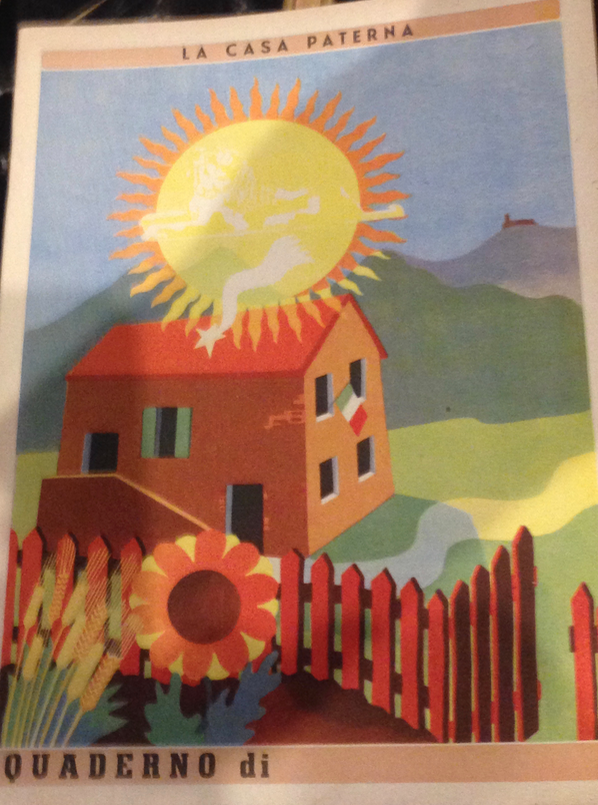 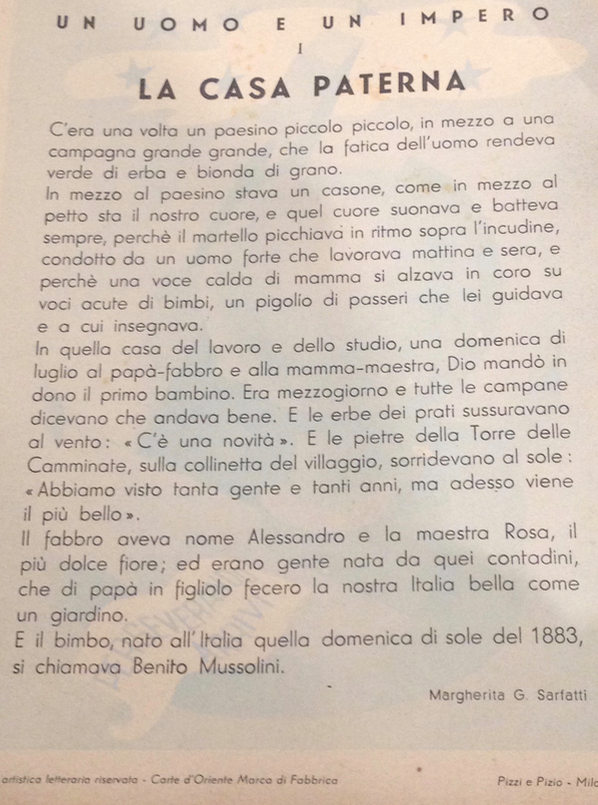 LA CASA PATERNAC’era una volta un paesino piccolo piccolo in mezzo a una campagna grande grande, che la fatica dell’uomo rendeva verde di erba e bionda di grano.In mezzo al paesino stava un casone. Come in mezzo al petto sta il nostro cuore e quel cuore suonava e batteva sempre, perché il martello picchiava in ritmo sopra l’incudine. Condotto da un uomo forte che lavorava mattina e sera, e perché una voce calda di mamma si alzava in coro su voci acute di bimbi, un pigolio di passeri che lei guidava e a cui insegnava.In quella casa del lavoro e dello studio, una domenica di luglio al papà-fabbro e alla mamma-maestra, Dio mandò in dono il primo bambino. Era mezzogiorno e tutte le campane dicevano che andava bene. E le erbe dei prati sussurravano al vento: “c’è una novità”. E le pietre della Torre delle Camminate, sulla collinetta del villaggio, sorridevano al sole: “abbiamo visto tanta gente e tanti anni, ma adesso viene il più bello”.Il fabbro aveva nome Alessandro e la maestra Rosa, il più dolce fiore; ed erano gente nata dai quei contadini, che di papà in figliolo fecero la nostra bella Italia come un giardino.E il bimbo, nato all’Italia quella domenica mattina di sole del 1883, si chiamava Benito Mussolini.Margherita G. SarfattiStudiamo Leggi il testo, studia il disegno sulla copertina del quaderno e descrivila. Che impressione vuole creare?Rileggendo il testo:Quali aspetti del testo richiamano il linguaggio delle fiabe?Che immagine viene data dei genitori di Mussolini?Che tipo di campagna viene descritta?Trova le allusioni alla nascita di Cristo.Generalmente – Qual è, secondo te., lo scopo della copertina di questo quaderno? 